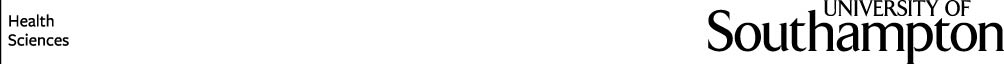 MSc PhysiotherapyFurther Guidance and Additional Questions for ApplicantsBefore completing your application, please read this document fully and carefully. MSc Physiotherapy admissions open 11th January – 13th March 2016Applications submitted but not fully complete within 30 days after submission  will not be considered.Applications are deemed fully complete only when they include all of the following:Completed application form. Please note that you will be assessed on your entire educational profile, so a complete application includes details of all further education qualifications (including grades) which should be recorded in the “Other Relevant Qualifications” section of the application form.Two references * Completed ‘Additional Questions’Your degree certificate (if you have already been awarded your degree)Degree transcripts from each year of study If you submit an incomplete application, you have 30 days from the date you applied to provide any outstanding documents. After this, your application will be deemed incomplete and it will be automatically withdrawn. You may submit additional documentation by directly emailing pgapply.fhs@southampton.ac.uk. Please include your full name and application ID.*ReferencesYou may either upload complete references with your application, or provide contact details (including email addresses) for your referees on your application form.If uploading complete references with your application they must:Be on headed paper from the organisation employing your refereeBe signed by the refereeBe dated within the last 2 years If submitting contact details instead, the on-line application system will send out automated reference requests to your referees by email within 2 working days of your application. References must be returned by your referees within 30 days of you submitting your application, so we  strongly recommend that you contact your referees in advance, to make them aware that the University of Southampton will be requesting a reference by email and ask that they reply promptly. Please note that we will not chase referees for outstanding references and it is your responsibility to ensure that we receive them both before the deadline.If you only provide contact details for your referees, you may be notified by automated email that your references are outstanding.  Please be assured that the University will be in the process of contacting your referees, but this reminder is so that you know the documents haven’t yet been received.  There is no immediate action that you are required to take, but you are advised to monitor these reminders as you may wish to speak to your referees and ask them to respond if they remain outstanding for too long.References that are requested by the University of Southampton may be returned either by email to PGapply.fhs@southampton.ac.uk from an account owned by the organisation employing your referee, or by post to Direct Admissions, Faculty of Health Sciences, University of Southampton, Building 67, Highfield Campus, Southampton, SO17 1BJ.  If being returned by post, references must be signed and on headed paper.InterviewsWe intend to hold interviews on the following dates on the Highfield Campus in Southampton:13th April 201611th May 201615th June 2016We aim to always give at least two weeks’ notice if you are invited to interview, however we advise that you make a note of these dates in advance.Please note we do not offer Skype/telephone interviews Additional Questions – to be completed by ALL applicantsOn the next page are seven additional questions that you must submit in support of your application.Please type your answers concisely in the space given.We expect the answers to these questions to go above and beyond your personal statement, so you may wish to consider both at the same time to avoid duplication. We therefore suggest your personal statement should be max 500 words, rather than the 2500 words as stated on the online application.When completed, please upload the document with your application. Please note that if you have not yet completed your degree and therefore cannot provide an abstract of a completed research project we ask that your answer to Question 7 contains details of the aims/objectives, background/research justification and method involved. Then, if you have completed the research by the time of interview please bring along an updated abstract with you at that time. If you have any further questions, please do not hesitate to contact  pgapply.fhs@southampton.ac.uk or tel: 02380 598305Full NamePlease tell us why you want to become a physiotherapist. (Max 250 Words)Please tell us what experience you have of physiotherapy or working with people in a health care setting. (Max 250 Words)What have you gained from the experiences you have of physiotherapy or working with people in a health care setting? (Max 250 Words)Describe the qualities you have that are appropriate to the physiotherapy profession. (Max 250 Words)What learning skills have you developed that will enable you to successfully complete this accelerated MSc programme in which there is an emphasis on self-directed and group learning. (Max 250 Words)Give specific details of the research dissertation/project that you undertook in your first degree. Be specific about your personal involvement at every stage of the research process (from development of the research question, protocol writing, applying for ethics approval to data collection, analysis and write-up). Specify the research skills you have developed that would enable you to complete a higher degree. (Max 350 words) Please provide the abstract of your research project (300-350 words) It would normally include the following: Introduction; Statement of hypothesis/purpose; Method; Summary of results; Discussion; Conclusion.